2022-2023 EĞİTİM-ÖĞRETİM YILI İŞGÜNÜ TAKVİMİTürk Dili ve Edebiyatı Kaynak Eğitim SitesiGÜNLEREKİM/2022EKİM/2022EKİM/2022EKİM/2022EKİM/2022EKİM/2022EKİM/2022EKİM/2022EKİM/2022EKİM/2022EKİM/2022EKİM/2022EKİM/2022EKİM/2022EKİM/2022EKİM/2022EKİM/2022KASIM/2022KASIM/2022KASIM/2022KASIM/2022KASIM/2022Pazartesi10101010101017171724/3124/3124/3172128Salı111111111111181818252525182229Çarşamba121212121212191919262626292330Perşembe13131313131320202027272731024Cuma14141414141421212128 saat 13.00’dan önce 28 saat 13.00’dan önce 28 saat 13.00’dan önce 41125Cumartesi15151515151522222251226Pazar16161616161623232330303061327İşgünüGÜNLERARALIK/2022ARALIK/2022ARALIK/2022ARALIK/2022ARALIK/2022ARALIK/2022OCAK/2023OCAK/2023OCAK/2023OCAK/2023OCAK/2023OCAK/2023OCAK/2023OCAK/2023OCAK/2023OCAK/2023OCAK/2023OCAK/2023OCAK/2023OCAK/2023OCAK/2023OCAK/2023OCAK/2023ŞUBAT/2023ŞUBAT/2023ŞUBAT/2023ŞUBAT/2023ŞUBAT/2023Pazartesi5512192622299991616166132027Salı66132027333101010101717177142128Çarşamba771421284441111111118181881522Perşembe1881522295551212121219191991623Cuma29916233066613131313101724Cumartesi3101017243177714141414111825Pazar41111182511188815151515121926İşgünüGÜNLERMART/2023MART/2023MART/2023MART/2023MART/2023MART/2023NİSAN/2023NİSAN/2023NİSAN/2023NİSAN/2023NİSAN/2023NİSAN/2023NİSAN/2023NİSAN/2023NİSAN/2023NİSAN/2023NİSAN/2023NİSAN/2023NİSAN/2023NİSAN/2023NİSAN/2023NİSAN/2023NİSAN/2023MAYIS/2023MAYIS/2023MAYIS/2023MAYIS/2023MAYIS/2023Pazartesi6613202733331010101024248152229Salı77142128444411111111252529162330Çarşamba1881522295555121212122626310172431Perşembe29916233066661313131327274111825Cuma31010172431777714141414282851226Cumartesi411111825111188881515151529296132027Pazar5121226222299991616161630307142128İşgünüGÜNLERHAZİRAN/2023HAZİRAN/2023HAZİRAN/2023HAZİRAN/2023HAZİRAN/2023HAZİRAN/2023PazartesiSalıÇarşambaPerşembe1Cuma2Cumartesi3Pazar4İşgünüToplam İşgünü: Toplam İşgünü: Toplam İşgünü: Birinci dönem: Birinci dönem: Birinci dönem: Birinci dönem: Birinci dönem: Birinci dönem: Birinci dönem: Birinci dönem: Birinci dönem: Birinci dönem: Birinci dönem: Birinci dönem: Birinci dönem: İkinci dönem: İkinci dönem: İkinci dönem: İkinci dönem: İkinci dönem: İkinci dönem: İkinci dönem: İkinci dönem: İkinci dönem: İkinci dönem: İkinci dönem: İkinci dönem: İkinci dönem: 2022-2023 okul öncesi ve ilkokul 1'inci sınıflar uyum eğitimi05 - 09 Eylül 20222022-2023 Eğitim-Öğretim Yılının Başlangıcı12 Eylül 2022, PazartesiCumhuriyet Bayramı29 Ekim 2022 CumartesiI. dönem ara tatili14 – 18 Kasım 2022Yılbaşı Tatili01Ocak 2023 Pazar1.Dönemin Sona Ermesi20 Ocak 2023 CumaYarıyıl Tatili23 Ocak – 3 Şubat 20232.Yarıyıl Başlangıcı6 Şubat 2023 PazartesiII. dönem ara tatili17 – 20 Nisan 202323 Nisan Ulusal Egemenlik ve Çocuk Bayramı23 Nisan 2023 Pazar1 Mayıs Emekçiler Bayramı01 Mayıs 2023 Pazartesi19 Mayıs Atatürk’ü Anma Gençlik ve Spor Bayramı19 Mayıs 2023 CumaRamazan Bayramı20 – 23 Nisan 2023 (3,5 gün)2022-2023 Eğitim-Öğretim Yılının Sona Ermesi16 Haziran 2023 CumaKurban Bayramı Tatili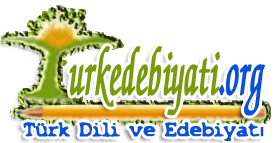 27 Haziran – 01 Temmuz 2023